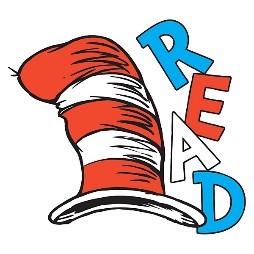 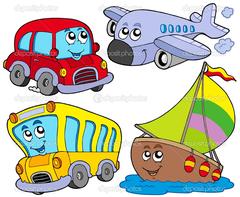 Theme:   Dr. Seuss & TransportationTime 	         Mon.	Tues.	Wed.	Thurs.		Fri.Daily 			Grade	  	      My Duty	Basketball State w/ Cheerleaders	Special		Level				Day  Info.			Mtg			     		 	       	 	2 pm			       Morning Work X, Y, Z & Name WritingMy Many Colored Days painting in the morning free stations8:30 – 8:45 		Students Dropped Off with Assistants -- upstairs NEB Gym8:30 – 9:00		Students Dropped Off at Breakfast8:40 – 9:00		Students Arrive in Classroom / Greet & WelcomeAs students come in:  smile and greet them; ask if they’ve unpacked their binder and put it on top of their cubby.  Then, ask them if they got their name off the door and put it in the bucket on my desk … helps with attendance and learning their names; then, if there’s morning work have them do it otherwise have them go to free play.9:00 – 9:25		Free Play at Developmental Centers & Learning Stations Sensory Bin – Dr. Seuss w/ Wockets in the Numbered Pockets.Home & Living / Dramatic Play  – household items and baby dolls and stuffed animals for petsBlocks – red cardboard blocks + houses, people, and cars. Writing Center – scrap / recycled paper, crayons, word banks and flip books, and alphabet chart Art / Fine Motor Skills:  Free drawing on scrap / recycled papers, and coloring sheets + sometimes playdoh + sometimes water color paints at easle Math / Fine Motor Skills:  Manipulatives out for free play and exploration.Teacher Table – open for help on writing names, catching up on student reading, and assessments.  Literacy / Fine Motor Skills:  Name Tracing, Letter Practice / Tracing, manipulative letters with pegs plus building their name bags practice.   “BIG” Computer (Hatch – provided by Head Start):  early education learning games on Starfall i-pads – using very familiar technology to most of the students where they can play on PBS Kids, Starfall, tracing letter apps, sign language app, and a math / shape / patterning app, and a Disney Jr., etc. Library: Transportation primarily + some winter thematic unit books Science / Social Studies: people & houses Listening: closedMagnetic Station:  open with wheels and gears plus magnetic builders.Poem / Pocket Chart Station: open with thematic unit manipulative pocket charts.9:25 – 9:30		Clean Up 9:30 – 9:40		Community Carpet Time Overview:Music & Movement – see daily, specific list belowCalendar Mini Math Lesson – within calendar time & songs & sometimes add in unifix cubesWeather (pick a weather reporter from wild sticks on Wed’s)Flag Salutes & Patriotic Songs & Moment of SilenceName of the Day with kids writing along on wipe boards, Mini Literacy-Themed Lesson / Activity and often times incorporates Mini Math-Themed Lesson / Activity, too.Community Carpet TimeMUSIC AND MOVEMENT LIST PER DAY SONGS FOUND ON YOU TUBE:(Alternate list hanging by calendar that are sung to familiar tunes if computer is down.)  We usually do 3 songs then move onto calendar and flag salutes.Mon.  Tue.  Wed.  Thurs.  Fri.I’m  A Little Airplane Now (class Sesame Street song) Sesame Street Ortega family videosRow Row Row Your Boat by Iza Trapani and Patty ShakulaCountdown to Blastoff (numbers and transportation)All Aboard the Choo Choo Train by Choo Choo Soul Ortega family videosTwinkle Twinkle Traffic Light by Ortega family videosTransportation Song by ortegafamilyvideos … kind of slow … perhaps a good intro into this week’s theme of study (numbers and transportation)Calendar: Ask what day it is today; what was yesterday?  What will tomorrow be?  Count to today’s date on the calendar. Sing a days of the week song.  They like Adaam’s Family and Happy Days versions best.  There’s also a good one by the Learning Station on line called there a 7 days in a week.  There’s another song about  12 months in a year by the Learning Station that we also sing periodically.***Weather on Wednesdays – pull an animal print stick to choose a weather reporter then let them tell the weather help guide them.***Environmental Word Wall:  Mon / Wed / Fri … if kids have brought things into share with the classFlag Salutes with Patriotic Songs (If feasible sing You’re A Grand Old Flag and / or Oklahoma)Boy & Girl Line Leaders of the Day flip to the next name in the pink and blue cards up by the calendar.Name of the Day use questions out of the box at the easle.-------------------------------------------------------------------------------------------------------------------------9:55 – 10:00		Potty & Wash  (for a tiny brain break and for upcoming snack time)-------------------------------------------------------------------------------------------------------------------------10:00 – 10:15	Snack10:15 – 10:35	Morning Recess10:35 – 10:40	Potty, Wash & Drinks10:40 – 10:45	Read Aloud  Pull from the library, read, and Cool Down from RecessMon.			Tue. 	 		Wed.  			Thurs.  			Fri.--	--			---			Little Engine	Engine, Engine 9							That Could	10:45 – 10:55	Explanation of Work Stations (modeling & detailed instructions)10:55 - 11:30	Work Stations / Center Rotations MondayJulie’s Table	2 – Thing 1 & Thing 2 ArtCircle Table	2 – Write the Room Transportation Style Teacher Table 	 4 – Guided Reading Groups: My ClosetSquare Table	2 – Count & Clip Transportation CardsBIG Computer	2 – Starfall on the Hatch Head Start computeripads			2 - play learning technology games	Library 	2 – theme booksBlocks	4 – blocks, cars, people, and the houses11:50 – 11:55	Bathroom Break:  Potty, Wash, and Get a Drink 11:55 – 12:00 	Walk to Lunch 12:00 – 12:35	Lunch12:40 – 1:10	RecessTuesdayJulie’s Table	2 – Thing 1 & Thing 2 Art Circle Table	2 – Write the Room Transportation Style Teacher Table 	 4 – Guided Reading Groups: My ClosetSquare Table	2 – Count & Clip Transportation CardsBIG Computer	2 - Starfall on the Hatch Head Start computeripads			2 - play learning technology games	Library 	2 – theme booksBlocks	4 – blocks, cars, people, and the houses11:50 – 11:55	Bathroom Break:  Potty, Wash, and Get a Drink 11:55 – 12:00 	Walk to Lunch 12:00 – 12:35	Lunch12:40 – 1:10	RecessWednesday*** Transportation Song – land, air, sea – by Peter Weatherall, ortega Family videosOR *We all go Traveling By Barefoot Books (a little slow so perfect for after nap)First, play the video song then have a short, sweet interactive discussion about what types of transportation go where – land, air, or sea to lead into one of today’s stations.Julie’s Table	4 – Name / Letter Stamping on Oklahoma License PlatesCircle Table	4 – Playing with cars on Shapes, matching shapes to shapes with roads, sorting shapes by kind and color.Teacher Table 	4 – Guided Reading Groups: My Closet Square Table 	4 – Sorting Transportation Vehicles by color and kind.BIG Computer 	2 – Starfall ipads			2 - play learning technology games	11:30 – 11:35	Bathroom Break:  Potty, Wash, and Get a Drink 11:40 – 12:10 	Lunch 12:10 – 12:40	RecessThursdayJulie’s Table 	2 – Paste stop lights then work on stop light CVC words paperCircle Table	2 – Land, Air or Sea cut and paste paper / Social Studies 	MAY NEED TO SWITCH OUT BECAUSE TAYLOR WON’T BE HERE	** Let students play with transportation flannel stuffTeacher Table 	 4 – Guided Reading Group: read My Closet then play the Bang Game play Candyland Game  Square Table	2 – Parking hot wheels / matchbox cars numbers to numbered parking spaces in pizza box / parking lot; for fast finishers:  practice patterning with transportation laminated cards.BIG Computer	2 - Starfall on the Hatch Head Start computeripads			2 - play learning technology games	Library 	2 – theme booksBlocks	4 – blocks, cars, people, and the houses11:50 – 11:55	Bathroom Break:  Potty, Wash, and Get a Drink 11:55 – 12:00 	Walk to Lunch 12:00 – 12:35	Lunch12:40 – 1:10	RecessFridayJulie’s Table	2 –  Paste stop lights art then do stop sign CVC words paper Circle Table	2 – Land, Air or Sea cut and paste paper / Social Studies 	MAY NEED TO SWITCH OUT BECAUSE TAYLOR WON’T BE HERE	** Let students play with transportation flannel stuffTeacher Table 	 4 – Guided Reading Group:  read My Closet & play the Bang Game or play Candyland GameSquare Table	2 – Parking hot wheels / matchbox cars numbers to numbered parking spaces in pizza box / parking lot; for fast finishers:  practice patterning with transportation laminated cards.BIG Computer	2 - Starfall on the Hatch Head Start computeripads			2 - play learning technology games	Library 	2 – theme booksBlocks	4 – blocks, cars, people, and the houses11:50 – 11:55	Bathroom Break:  Potty, Wash, and Get a Drink 11:55 – 12:00 	Walk to Lunch 12:00 – 12:35	Lunch12:40 – 1:10	Recess1:15 – 1:20 	Pack Binders1:20 – 1:35	JOURNALING on Daily Schedule Mon – Dr. Seuss Weekly Reader  Tue – White BoardsWed –In Like A Lion Out Like a Lamb Weekly ReaderThur – Journals (in red tub on block shelf) free journal dayFri – Journals (in red tub on block shelf) free journal day1:35 – 1:40 		Get a Drink, Potty & Wash 1:40 – 2:55		Rest / Naptime2:50 – 2:55		if needed:  Potty / Wash / Get a Drink2:55 – 3:00	Read Aloud a Book, Sing Some Songs, or Play an Interactive Learning Game with Students Read Aloud BooksFree choice …SongsThe Wheels on the Bus (transportation by The Learning Station … kind of slow)School Bus Kids Song by Patty ShuklaVroom Goes the Red Race Car by Patty ShuklaUp Up Up (Hot Air Balloon) Preschool Transportation Song by Ortega family videos3:00 	Bus Rider Dismissal3:05	Daycare / Aftercare Dismissal3:10	Walk up Students to Parent Pick Up & Dismissal3:30	All Students should be picked upLesson Plans are subject to change based on difficulty and schedule changes throughout the week.